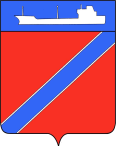 ПОСТАНОВЛЕНИЕАДМИНИСТРАЦИЯ ТУАПСИНСКОГО ГОРОДСКОГО ПОСЕЛЕНИЯТУАПСИНСКОГО РАЙОНА  от __03.06.2019__                                                                   № __654___г. ТуапсеО предоставлении Рудь М.В. разрешения на отклонение от предельных параметров разрешенного строительства на земельном участке с кадастровым номером: 23:51:0101001:49, расположенном по адресу: Краснодарский край, г.Туапсе, ул. Кондратенко, 2 	В соответствии с Градостроительным кодексом Российской Федерации, Федеральным законом от 6 октября 2003 года № 131-ФЗ «Об общих принципах организации местного самоуправления в Российской Федерации», Правилами землепользования и застройки Туапсинского городского поселения Туапсинского района, утвержденными решением Совета Туапсинского городского поселения от 24 сентября 2015 года № 43.2, учитывая заключение о результатах публичных слушаний от 29 апреля 2019 года,  п о с т а н о в л я ю: 	1. Предоставить Рудь Марии Васильевне разрешение на отклонение от предельных параметров разрешенного строительства на земельном участке площадью 600 кв.м, расположенном по адресу: Краснодарский край, г.Туапсе, ул. Кондратенко, 2, с кадастровым номером: 23:51:0101001:49 и объектов капитального строительства, путем установления следующих параметров: минимальный отступ объекта застройки от границ земельного участка: от т.2 до т.3- 0,5 м; от т.1 до т.4- 3,0 м; от т.1 до т.2, от т.3 до т.4- 3,0 м допускается уменьшать это расстояние до 1 м при условии согласия смежного земельного участка, допускается блокировать жилые дома на двух соседних участках при согласии собственников этих участков; Максимальный процент застройки  участка – 60%; Необходимо соблюдение требований СП, СанПиН, при условии выполнения условии выполнения условий реализации  градостроительного регламента, в соответствии с «Правилами землепользования и застройки Туапсинского городского поселения Туапсинского района»; размещение необходимого количества машино-мест для хранения индивидуального автотранспорта (таб.2, ст.10.11 часть II настоящих Правил); выполнение нормативной минимальной площади озеленения (таб.1, ст.10.10 часть II настоящих Правил).	2.  Отделу имущественных и земельных отношений (Винтер):	1) опубликовать настоящее постановление в газете «Черноморье сегодня»;	2) разместить настоящее постановление на официальном сайте администрации Туапсинского городского поселения Туапсинского района в информационно - телекоммуникационной сети «Интернет».3. Контроль за выполнением настоящего постановления возложить на заместителя главы администрации Туапсинского городского поселения Туапсинского района  М.В. Кривопалова.	4. Постановление вступает в силу со дня его подписания.  Глава Туапсинскогогородского поселенияТуапсинского района					   		            В.К. Зверев 